FAMILLEDate du dernier rendez-vous avec la famille en vue de la constitution de la demande RASED : ………………………..Les parents ont-ils été informés des difficultés de leur enfant ? …………………………………………………..……………………Sont-ils conscients des difficultés de leur enfant ?  …………………………………………………………………………………………..Que pensent les parents d’une intervention RASED ?  ……………………………………………………………………………….……..ELEVE : Précision de la demande Quelles sont les raisons de la demande ? ..............................................................................................................Qu’attendez-vous du RASED ? ...............................................................................................................................Bilan des compétences Quels sont les points d’appui de l’enfant ? ………………………………………………………………………………………………………….........................................................................................................................................................Comment se manifestent les difficultés de l’élève ?Contexte(s) spécifique(s) : …………………………………………………..................................................................................…………………………………………………………………………………………………………………………………………………………………………..Sur le plan psycho-affectif : ………………………………………………………………………………………………………………………………..……………………………………………………………………………………………………………………………………………………………………………Sur le plan des apprentissages scolaires : …………………………………………………………………………………………………………..……………………………………………………………………………………………………………………………………………………………………………Attitude face aux activités : ………………………………………………………………………………………………………………………………..…………………………………………………………………………………………………………………………………………………………………………..Pensez-vous que l’enfant est conscient de ses difficultés ?  Oui - Non    Comment vit-il la situation ? ………………………………………………………………………………………………………………................Quelles sont les aides déjà tentées ?Equipe éducative : Une équipe éducative a-t-elle déjà été mise en place cette année ? Oui - Non   Si oui, à quelle date ? ………………Partenaires et personnes présentes à cette équipe éducative :  ……………………………………………………………………….Différenciation pédagogique :  En classe …………………………………………………………………………………………………………………………………………………………….Dans le cadre du cycle…………………………………………………………………………………………………………………………………………Intervention d’un conseiller pédagogique : Oui – Non           Si oui : quelle(s) modalité(s) ? ………………………………..Date de rédaction du PPRE : ………………………………….  Bilan et durée des actions du PPRE : ………………………………………………………………………………………………………………...           (Joindre obligatoirement une copie)Aide personnalisée :  Oui  -  Non     Durée proposée : ………………………………   Temps par semaine : …………………….Domaine(s) : maitrise de la langue écrite – maitrise de la langue orale – mathématiques – compétences transversalesAction(s) : ………………………………………………………………………………………………………………………………………………………………………..Informations complémentaires : ………………………………………………………………………………………………………………………………………………….………………………………………………………………………………………………………………………………………………….TABLEAU POUVANT SERVIR D’AIDE A L’ANALYSE DU TYPE DE DIFFICULTE DE L’ELEVE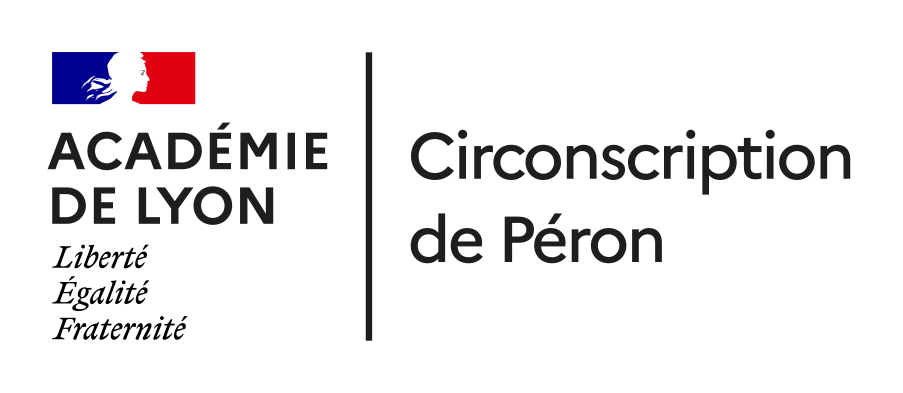 https://peron-ain.circo.ac-lyon.fr Formulaire de demande d’intervention du RASEDDate de la demande : ………………………………………….. Demande reçue le : .................................................. ElèveEcole : …………………………………..  Niveau : ……………   Classe …………..      Enseignant(s) : …………………………………………….Nom et Prénom : ……………………………………………………                    Date de naissance : ……………………………………………….Langue(s) parlée(s) à la maison : ……………………………………………………………………………………………………………….Adresse: …………………………………………………………………………………………………………………………………………………...Numéros de téléphone :Père : ……………………………………….  Mère : ……………………………………………….  Domicile : ………………………………………………Enfant nouveau dans cette école ? Oui – Non  (Si oui, école précédente :…………………………………………………)Elève ayant déjà bénéficié d’une année de prolongation de scolarité :  Oui - Non ( Si oui, en classe de ……)Un PPRE a-t-il déjà été mis en place ? Oui- Non    (Si oui , année(s) scolaire(s) : ……………………………………….)                          Merci de joindre tous les PPRE et les bilans déjà existants si l’enfant en a (Dossier EABEP).L’enfant a-t-il déjà bénéficié d’un accompagnement RASED ? Oui – Non     Si oui : année ………………………….Dans quel domaine ? …………………………………………  En classe de : ………………………….  Période(s) : ……………………L’enfant bénéficie-t-il d’un suivi extérieur ? Si oui : orthophoniste – orthoptiste – psychomotricien – ergothérapeute – psychologue – CMP – CAMSP - autres (coordonnées) : ……………………………………………………………………………………………………………………………………………………………………………………………………………………………………………………………………………………………………………………………………………….... ElèveEcole : …………………………………..  Niveau : ……………   Classe …………..      Enseignant(s) : …………………………………………….Nom et Prénom : ……………………………………………………                    Date de naissance : ……………………………………………….Langue(s) parlée(s) à la maison : ……………………………………………………………………………………………………………….Adresse: …………………………………………………………………………………………………………………………………………………...Numéros de téléphone :Père : ……………………………………….  Mère : ……………………………………………….  Domicile : ………………………………………………Enfant nouveau dans cette école ? Oui – Non  (Si oui, école précédente :…………………………………………………)Elève ayant déjà bénéficié d’une année de prolongation de scolarité :  Oui - Non ( Si oui, en classe de ……)Un PPRE a-t-il déjà été mis en place ? Oui- Non    (Si oui , année(s) scolaire(s) : ……………………………………….)                          Merci de joindre tous les PPRE et les bilans déjà existants si l’enfant en a (Dossier EABEP).L’enfant a-t-il déjà bénéficié d’un accompagnement RASED ? Oui – Non     Si oui : année ………………………….Dans quel domaine ? …………………………………………  En classe de : ………………………….  Période(s) : ……………………L’enfant bénéficie-t-il d’un suivi extérieur ? Si oui : orthophoniste – orthoptiste – psychomotricien – ergothérapeute – psychologue – CMP – CAMSP - autres (coordonnées) : ………………………………………………………………………………………………………………………………………………………………………………………………………………………………………………………………………………………………………………………………………………....Sur le plan psycho-affectif(avec ses pairs ouavec les adultes)Communication, motivation, autonomie, inhibition, agitation, évitement, difficultés relationnelles (avec les autres enfants ou les adultes), relation à la règle : la connait, la respecte/y adhère, la subit, la négocie/cherche à la changer, la transgresse, la détourne.Sur le plan des apprentissages scolaires• Graphisme : motricité fine, maîtrise du geste graphique, soin du travail, goût du détail et de la couleur…• Maitrise de la langue : langage oral (prononciation, élocution, syntaxe, vocabulaire, s’exprime clairement, ne parle pas ou peu, bégaiement), lecture (conscience phonologique, connaissance des lettres/des sons, reconnaissance orthographique, compréhension d’un texte lu/entendu, intérêt pour la lecture…), production d’écrit (produit beaucoup/peu/rien, intérêt pour l’écrit, maîtrise de la langue écrite…).• Mathématiques : numération, techniques opératoires, raisonnement/logique, repérage spatial, latéralisation…• Méthodologie : compréhension des consignes (orales et écrites, intègre lentement la consigne, n’intègre pas la consigne …), organisation, mémorisation…Attitude face aux activitésManque de confiance en soi, difficultés de concentration, autonomie, désintérêt scolaire, précipitation, prise en compte des erreurs/remarques, accepte/n’accepte pas l’aide, sollicite/ne sollicite pas l’aide, adaptation à une nouvelle situation (enthousiasme, indifférence, refus, rapidité/lenteur, angoisse…